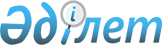 О признании утратившим силу решения Сатпаевского городского маслихата от 10 августа 2015 года № 362 "О повышении базовой ставки земельного налога на не используемые в соответствии с земельным законодательством Республики Казахстан земли сельскохозяйственного назначения"Решение Сатпаевского городского маслихата Карагандинской области от 25 декабря 2015 года № 414      На основании Закона Республики Казахстан от 24 марта 1998 года "О нормативных правовых актах" городской маслихат РЕШИЛ:

      Признать утратившим силу решения Сатпаевского городского маслихата от 10 августа 2015 года № 362 "О повышении базовой ставки земельного налога на не используемые в соответствии с земельным законодательством Республики Казахстан земли сельскохозяйственного назначения" (зарегистрировано в Реестре государственной регистрации нормативных правовых актов за № 3392, опубликовано в № 35 (2173) газеты "Шарайна" от 4 сентября 2015 года и в информационно-правовой системе "Әділет" 11 сентября 2015 года). 


					© 2012. РГП на ПХВ «Институт законодательства и правовой информации Республики Казахстан» Министерства юстиции Республики Казахстан
				
      Председатель сессии

К. Адилбаев

      Секретарь
городского маслихата

Т. Хмилярчук
